ФЕДЕРАЛЬНАЯ СЛУЖБА ПО ЭКОЛОГИЧЕСКОМУ, ТЕХНОЛОГИЧЕСКОМУ И АТОМНОМУ НАДЗОРУ(РОСТЕХНАДЗОР)КАВКАЗСКОЕ УПРАВЛЕНИЕ ДОЛЖНОСТНОЙ РЕГЛАМЕНТфедерального государственного гражданского служащего,замещающего должность консультанта отдела документационно – информационного обеспечения Кавказского управления Федеральной службы по экологическому, технологическому и атомному  надзору Общие положенияДолжность федеральной государственной гражданской службы (далее – должность гражданской службы) консультанта отдела документационно – информационного обеспечения Кавказского управления Федеральной службы по экологическому, технологическому и атомному  надзору (далее-Управление) относится к ведущей группе должностей гражданской службы категории «специалисты».Регистрационный номер (код) должности 11-3-3-010.1.2.	Область профессиональной служебной деятельности государственного гражданского служащего (далее – гражданский служащий).1.3.	Вид профессиональной служебной деятельности гражданского служащего: 1.4. 	Назначение на должность консультанта отдела документационно – информационного обеспечения и освобождение от должности осуществляется решением руководителя Управления в порядке, установленном законодательством Российской Федерации.   1.5. 	Гражданский служащий, замещающий должность консультанта отдела документационно – информационного обеспечения непосредственно подчиненяется руководителю Управления  либо лицу, исполняющему его обязанности.1.6. 	В период временного отсутствия консультанта отдела документационно – информационного обеспечения  исполнение его должностных обязанностей возлагается на главного специалиста-эксперта отдела документационно – информационного обеспечения.Квалификационные требования2.1.  Для замещения должности консультанта отдела документационно – информационного обеспечения устанавливаются следующие требования квалификационные требования.2.2. Базовые квалификационные требования2.2.1.	Гражданский служащий, замещающий должность консультанта отдела документационно – информационного обеспечения, должен иметь высшее образование не ниже уровня  бакалавриат.2.2.3.	Для должности консультанта отдела документационно – информационного обеспечения ведущих должностей федеральной гражданской службы – не установлено требований к стажу гражданской службы.2.3.3. 	Базовые знания:знание государственного языка Российской Федерации (русского языка);знания основ Конституции Российской Федерации, законодательства о государственной гражданской службе Российской Федерации, законодательства Российской Федерации о противодействии коррупции; знания в области информационно–коммуникационных технологий:а) 	знаниями основ информационной безопасности и защиты информации, включая:–  порядок работы со служебной информацией, служебной информацией ограниченного распространения, информацией с ограничительной пометкой «для служебного пользования» и сведениями, составляющими государственную тайну;–  меры по обеспечению безопасности информации при использовании общесистемного и прикладного программного обеспечения, требования 
к надежности паролей;–  порядок работы со служебной электронной почтой, а также правила использования личной электронной почты, служб «мгновенных» сообщений 
и социальных сетей, в том числе в части наличия дополнительных рисков 
и угроз, возникающих при использовании личных учетных записей 
на служебных средствах вычислительной техники (компьютерах);–  основные признаки электронных сообщений, содержащих вредоносные вложения или ссылки на вредоносные сайты в информационно–телекоммуникационной сети «Интернет», включая «фишинговые» письма и спам–рассылки, умение корректно и своевременно реагировать на получение таких электронных сообщение;–   требования по обеспечению безопасности информации при использовании удаленного доступа к информационным ресурсам государственного органа с помощью информационно–телекоммуникационных сетей общего пользования (включая сеть «Интернет»), в том числе с использованием мобильных устройств;–    права и ограничения подключения внешних устройств (флеш–накопителей, внешние жесткие диски), в особенности оборудованных приемо–передающей аппаратурой (мобильные телефоны, планшеты, модемы) к служебным средствам вычислительной техники (компьютерам).б)	знаниями основных положений законодательства о персональных данных, включая:–       понятие персональных данных, принципы и условия их обработки;– меры по обеспечению безопасности персональных данных 
при их обработке в информационных системах.в) 	знаниями общих принципов функционирования системы электронного документооборота, включая:–  	 перечень обязательных сведений о документах, используемых в целях учета и поиска документов в системах электронного документооборота.г) 	знаниями основных положений законодательства об электронной подписи, включая:–    	понятие и виды электронных подписей;– 	условия признания электронных документов, подписанных электронной подписью, равнозначными документам на бумажном носителе, подписанных собственноручной подписью.д) 	основными знаниями и умениями по применению персонального компьютера:–  умение оперативно осуществлять поиск необходимой информации, 
в том числе с использованием информационно–телекоммуникационной сети «Интернет»; – 	умение работать со справочными нормативно–правовыми базами, 
а также государственной системой правовой информации «Официальный интернет–портал правовой информации» (pravo.gov.ru);–  умение создавать, отправлять и получать электронные сообщения 
с помощью служебной электронной почты или иных ведомственных систем обмена электронными сообщениями, включая работу с вложениями;– 	умение работать с текстовыми документами, электронными таблицами 
и презентациями, включая их создание, редактирование и форматирование, сохранение и печать;–   	умение работать с общими сетевыми ресурсами (сетевыми дисками, папками).д)  	указов и распоряжений Президента Российской Федерации, постановлений и распоряжений Правительства Российской Федерации, приказов и распоряжений Министерства экономического развития Российской Федерации, приказов и распоряжений Управления и иных нормативных правовых актов, регламентирующих деятельность консультанта отдела документационно – информационного обеспечения и регулирующих деятельность Федеральной службы по экологическому, технологическому и атомному надзору, а также служебных документов, регулирующих соответствующую сферу деятельности, применительно к исполнению конкретных должностных обязанностей; е)  		прав и обязанностей должности консультанта отдела документационно – информационного обеспечения, закрепленные в настоящем должностном регламенте;ж)  	знаний и умений в области информационно-коммуникационных технологий, в области ведения бюджетного учета.2.2.4. Базовые умения:соблюдать этику делового общения;планировать и рационально использовать рабочее время;коммуникативные умения;умение совершенствовать свой профессиональный уровень;умения в области информационно–коммуникационных технологий.	2.3. Профессионально-функциональные квалификационные требования2.3.1. Гражданский служащий, замещающий должность консультанта отдела документационно – информационного обеспечения, должен иметь высшее образование не ниже уровня бакалавриат по направлению «государственное и муниципальное управление», «делопроизводство», «информационные технологии» или иному направлению подготовки (специальности), для которого законодательством об образовании Российской Федерации установлено соответствие данному направлению подготовки специальности, указанному в предыдущих перечнях профессий, специальностей и направлений подготовки.2.3.2. Гражданский служащий, замещающий должность консультанта консультанта отдела документационно – информационного обеспечения, должен обладать следующими профессиональными знаниями в сфере законодательства Российской Федерации:Конституция Российской ФедерацииФедеральный закон от 27.07.2004 г. № 79-ФЗ «О государственной гражданской службе Российской Федерации»;Федеральный закон от  25.12.2008 г. № 273-ФЗ «О противодействии коррупции»;4) 	Федеральный закон от 29 декабря 1994 г. № 77-ФЗ «Об обязательном экземпляре документов»; 5)	Федеральный закон от 22 октября 2004 г. № 125-ФЗ «Об архивном деле 
в Российской Федерации»;6)	Федеральный закон от 27 июля 2006 г. № 149-ФЗ «Об информации, информационных технологиях и о защите информации»;7)	Федеральный закон от 9 февраля 2009 г. № 8-ФЗ «Об обеспечении доступа к информации о деятельности государственных органов и органов местного самоуправления»;8)	Федеральный закон  от 2 мая 2006 г. №59-ФЗ «О порядке рассмотрения обращений граждан Российской Федерации»;9)	Указ Президента Российской Федерации от 22 июня 2016 г. № 293 «Вопросы Федерального архивного агентства»;10)	приказ Минкультуры Российской Федерации от 18 января 2007 г. № 19 
«Об утверждении Правил организации хранения, комплектования, учета и использования документов Архивного фонда Российской Федерации и других архивных документов в государственных и муниципальных архивах, музеях и библиотеках, организациях Российской академии наук»;11)	приказ Минкультуры России от 31 марта 2010 г. № 558 
«Об утверждении Перечня типовых управленческих архивных документов, образующихся в процессе деятельности государственных органов, органов местного самоуправления и организаций, с указанием сроков хранения»;12)	приказ Минкультуры России от 3 июня 2013 г. № 635 
«Об утверждении Порядка использования архивных документов в государственных и муниципальных архивах»;13)	приказ Минкультуры России от 25 августа 2015 г. № 526  «Об утверждении правил организации хранения, комплектования, учёта и использования документов Архивного фонда Российской Федерации и других архивных документов в органах государственной власти, органах местного самоуправления и организациях».14)	постановление Правительства от 15 июня 2009 г. №477 «Об утверждении правил делопроизводства в федеральных органах исполнительной власти». 2.3.3. Иные профессиональные знания консультанта отдела должны включать:-	порядок оформления и регистрации документов;-	порядок составления архивного дела;-	требования к организации документооборота в федеральном органе исполнительной власти;-	документальный фонд федерального органа исполнительной власти;-	особенности работы  электронными документами в федеральном органе исполнительной власти;-	правила подачи и рассмотрения жалобы на решения и действия (бездействия) федеральных органов исполнительной власти.2.3.4. Гражданский служащий, замещающий должность консультанта отдела документационно – информационного обеспечения, должен обладать следующими профессиональными умениями:  работы с внутренними и периферийными устройствами компьютера, делового письма, работы с информационно – телекоммуникационными сетями, в том числе сетью Интернет, работы в операционной системе, управления электронной почтой, работы в текстовом редакторе, работы с электронными таблицами, использования графических объектов в электронных документах, работы с базами данных.2.3.5. Гражданский служащий, замещающий должность  консультанта отдела документационно – информационного обеспечения, должен обладать следующими функциональными знаниями:-	основы управления и организации труда; -	процесс прохождения гражданской службы; -	нормы делового общения; -	служебный распорядок;-	порядок работы со служебной информацией; -	аппаратное и программное обеспечение;-	возможности и особенности применения современных информационно – коммуникационных технологий в государственных органах, включая использование возможностей межведомственного документооборота;-	общие вопросы в области обеспечения информационной безопасности;-	основы психологии и межличностных отношений;-	акты по делопроизводству Ростехнадзора и Управления;-	нормативно-правовые акты по работе с обращениями граждан;-	правила охраны труда и противопожарной безопасности.2.3.6. Гражданский служащий, замещающий должность консультанта отдела документационно – информационного обеспечения, должен обладать следующими функциональными умениями:   работать с людьми, эффективно планировать служебное время, обеспечивать выполнение поставленных руководством задач, вести деловые переговоры, использовать опыт и мнение коллег,  анализировать и прогнозировать деятельность в порученной сфере, выявлять и разрешать проблемные ситуации, приводящие к конфликту интересов.III. Должностные обязанности3.1. 	Консультант отдела документационно – информационного обеспечения обязан:	3.1.1.	В соответствии со статьей 15 Федерального закона  от  27  июля  2004 г. 
№ 79-ФЗ «О государственной гражданской службе Российской  Федерации»  (далее - Федеральный закон № 79-ФЗ): соблюдать Конституцию Российской Федерации, федеральные конституционные законы, федеральные законы, иные нормативные правовые акты Российской Федерации, конституции (уставы), законы и иные нормативные правовые акты субъектов Российской Федерации и обеспечивать их исполнение;   исполнять должностные обязанности в соответствии с должностным регламентом;	исполнять поручения соответствующих руководителей, данные в пределах их полномочий, установленных законодательством Российской Федерации;соблюдать при исполнении должностных обязанностей права и законные интересы граждан и организаций;соблюдать служебный распорядок территориального органа Ростехнадзора;поддерживать уровень квалификации, необходимый для надлежащего исполнения должностных обязанностей;не разглашать сведения, составляющие государственную и иную охраняемую федеральным законом тайну, а также сведения, ставшие ему известными в связи с исполнением должностных обязанностей, в том числе сведения, касающиеся частной жизни и здоровья граждан или затрагивающие их честь и достоинство;беречь государственное имущество, в том числе предоставленное ему для исполнения должностных обязанностей;представлять в установленном порядке предусмотренные федеральным законом сведения о себе и членах своей семьи;сообщать о выходе из гражданства Российской Федерации или о приобретении гражданства другого государства в день выхода из гражданства Российской Федерации или в день приобретения гражданства другого государства;соблюдать ограничения, выполнять обязательства и требования к служебному поведению, не нарушать запреты, которые установлены Федеральным законом № 79-ФЗ и другими федеральными законами;сообщать руководителю управления о личной заинтересованности при исполнении должностных обязанностей, которая может привести к конфликту интересов, принимать меры по предотвращению такого конфликта;соблюдать общие принципы служебного поведения государственных гражданских служащих, утвержденные Указом Президента Российской Федерации от 
12 августа 2002 г. № 885 «Об утверждении общих принципов служебного поведения государственных служащих» (Собрание законодательства Российской Федерации, 19.08.2002, № 33, ст. 3196; 26.03.2007, № 13, ст. 1531; 20.07.2009, № 29, ст. 3658) (далее - Указ Президента № 885).3.1.2. 	Участвовать в разработке технического, экономического, организационного и правового механизмов реализации государственной политики в установленной сфере деятельности.3.1.3. 	По поручению руководства управления отстаивать позиции, защищать права и законные интересы Ростехнадзора в отношениях с другими органами государственной власти, в том числе в судебных инстанциях, правоохранительных и контрольных органах, а также в коллегиальных органах, к работе которых привлечен территориальный орган Ростехнадзора.3.1.4. 	Рассматривать устные или письменные обращения граждан и юридических лиц в соответствии с компетенцией отдела.3.1.5.	организует свою работу в Отделе в соответствии с задачами, определенными Положением об Управлении, Положением об Отделе, требованиями и поручениями начальника отдела, руководителя Управления или его заместителей по вопросам входящим в компетенцию Отдела, планом работы отдела;3.1.6.	является ответственным лицом за предоставление доступа к информационным ресурсам Ростехнадзора, Управления;3.1.7.	поддерживает уровень квалификации, необходимый для надлежащего исполнения должностных обязанностей;3.1.8.	применяет в работе методические материалы, разрабатываемые Ростехнадзором;3.1.9.	планирует и выполняет мероприятия по обеспечению электронного обмена между структурными подразделениями Управления;3.1.10.	определяет потребность Управления в компьютерной и оргтехнике,  средствах связи и телекоммуникации, составляет заявки на ее приобретение;3.1.11.	вносит предложения по развитию информационно-технических систем Управления, по совершенствованию использования информационно-технических средств и систем, эксплуатируемых в Управлении;3.1.12.	осуществляет организацию ведения нормативно-справочной информации;3.1.13.	обеспечивает соблюдение пользователями криптосредств конфиденциальности при обращении со сведениями, которые им доверены или стали известны по работе, в том числе со сведениями о функционировании и порядке обеспечения безопасности применяемых криптосредств и ключевых документах к ним;3.1.14.	обеспечивает точное выполнение пользователями криптосредств требований к обеспечению безопасности персональных данных;3.1.15.	обеспечивает надежное хранение эксплуатационной и технической документации к криптосредствам, ключевых документов, носителей информации ограниченного распространения;3.1.16.	своевременное выявление попыток посторонних лиц получить сведения о защищаемых персональных данных, об используемых криптосредствах или ключевых документах к ним;3.1.17.	немедленным принятием мер по предупреждению разглашения защищаемых персональных данных, а также возможной их утечки при выявлении фактов утраты или недостачи криптосредств, ключевых документов к ним, удостоверений, пропусков, ключей от помещений, хранилищ, сейфов (металлических шкафов), личных печатей и т.п.3.1.18.	разрабатывает техническую документацию для проведения закупок оргтехники, запасных частей, расходных материалов, оказания услуг связи, Интернет-услуг, услуг по предоставлению права пользования справочно-информационными базами данных, сопровождению программ по ведению бюджетного учета и другим услугам в части информационно-коммуникационного обеспечения;3.1.19.	обеспечивает совместимость информационных систем Управления между собой путем соблюдения установленных требований к аппаратным и программным средствам, организационным процедурам, формам информационного обмена и правилам их предоставления;3.1.20.	планирует и выполняет мероприятия по внедрению, сопровождению и администрированию информационно-технических систем и систем управления базами данных, эксплуатируемых в Управлении и территориальных отделах;3.1.21.	планирует и выполняет мероприятия по резервному копированию баз данных Управления и их хранению;3.1.22.	реализует мероприятия по обеспечению информационного взаимодействия с органами государственной статистики, территориальными органами ФНС России, государственными органами исполнительной власти субъекта Российской Федерации, органами местного самоуправления и иными органами государственной власти, другими организациями;3.1.23.	обеспечивает техническое сопровождение и информационное наполнение, во взаимодействии с другими отделами, официального сайта Управления;3.1.24.	координирует работу структурных подразделений в части использования эксплуатации информационных систем, технических средств и каналов связи  в процессе реализации задач и функций подразделения;3.1.25.	готовит проекты ответов на запросы федеральных государственных органов, органов местного самоуправления и иных организаций в рамках функций, возложенных на отдел;3.1.26.	оказывает методическую помощь сотрудникам Управления по вопросам, входящим в компетенцию отдела;3.1.27.	разрабатывает методические материалы, инструкции и другие нормативные документы по вопросам, входящим в компетенцию отдела;3.1.28.	формирует отчетность по предмету деятельности отдела;3.1.29.	во взаимодействии с соответствующими структурными подразделениями Управления, готовит статистическую информацию о деятельности Управления, полученную на основе сведений, содержащихся в базах данных информационных систем, обеспечивающих деятельность Управления;3.1.30.	соблюдает правила Служебного распорядка Управления;3.1.31.	выполняет иные поручения руководства отдела.3.1.32.	выполняет секретные работы и знакомится со сведениями, составляющими государственную тайну, к которым имеет допуск согласно должностным обязанностям;3.1.33.	осуществляет иные права и обязанности, предусмотренные законодательством Российской Федерации, приказами (распоряжениями) и поручениями Ростехнадзора и Управления.IV. Права4.1.	Консультант отдела документационно – информационного обеспечения имеет право:4.1.1.   В соответствии со статьей 14 Федерального закона от 27 июля 2004 г. 
№ 79–ФЗ «О государственной гражданской службе Российской Федерации» на:обеспечение надлежащих организационно-технических условий, необходимых для исполнения должностных обязанностей;ознакомление с должностным регламентом и иными документами, определяющими его права и обязанности по замещаемой должности гражданской службы, критериями оценки эффективности исполнения должностных обязанностей, показателями результативности профессиональной служебной деятельности и условиями должностного роста;отдых, обеспечиваемый установлением нормальной продолжительности служебного времени, предоставлением выходных дней и нерабочих праздничных дней, а также ежегодных оплачиваемых основного и дополнительных отпусков;оплату труда и другие выплаты в соответствии с Федеральным законом от 27 июля 2004 г. № 79-ФЗ «О государственной гражданской службе Российской Федерации»,  иными нормативными правовыми актами Российской Федерации и со служебным контрактом;получение в порядке, установленном законодательством Российской Федерации, информации и материалов, необходимых для исполнения должностных обязанностей, а также на внесение предложений о совершенствовании деятельности государственного органа;доступ в порядке, установленном законодательством Российской Федерации, к сведениям, составляющим государственную тайну, если исполнение должностных обязанностей связано с использованием таких сведений;доступ в порядке, установленном законодательством Российской Федерации, в связи с исполнением должностных обязанностей в государственные органы, органы местного самоуправления, общественные объединения и иные организации;ознакомление с отзывами о его профессиональной служебной деятельности и другими документами до внесения их в его личное дело, материалами личного дела, а также на приобщение к личному делу его письменных объяснений и других документов и материалов;защиту сведений о гражданском служащем;должностной рост на конкурсной основе;профессиональное развитие в порядке, установленном Федеральным законом от 
27 июля 2004 г. № 79–ФЗ «О государственной гражданской службе Российской Федерации» и другими федеральными законами;членство в профессиональном союзе;рассмотрение индивидуальных служебных споров в соответствии с Федеральным законом от 27 июля 2004 г. № 79-ФЗ «О государственной гражданской службе Российской Федерации» и другими федеральными законами;проведение по его заявлению служебной проверки;защиту своих прав и законных интересов на гражданской службе, включая обжалования в суде их нарушения;медицинское страхование в соответствии с Федеральным законом от 27 июля 
2004 г. № 79-ФЗ «О государственной гражданской службе Российской Федерации» и Федеральным законом о медицинском страховании государственных служащих Российской Федерации;государственную защиту своих жизни и здоровья, жизни и здоровья членов своей семьи, а также принадлежащего ему имущества;государственное пенсионное обеспечение в соответствии с Федеральным законом от 15 декабря 2001 г. № 166–ФЗ «О государственном пенсионном обеспечении в Российской Федерации» (Собрание законодательства Российской Федерации, 2001, № 51, ст. 4831; 2017, № 27, ст. 3945; № 30, ст. 4442);иные права, предоставленные законодательством Российской Федерации, приказами Ростехнадзора и служебным контрактом.V. Ответственность5.1. Консультант отдела документационно – информационного обеспечения несет ответственность в пределах, определенных  законодательством Российской Федерации:за неисполнение или ненадлежащее исполнение возложенных на него обязанностей;за не сохранение государственной тайны, а также разглашение сведений, ставших ему известными в связи с исполнением должностных обязанностей;за действие или бездействие, ведущее к нарушению прав и законных интересов граждан, организаций;за причинение материального, имущественного ущерба;за несвоевременное выполнение заданий, приказов, распоряжений и поручений вышестоящих в порядке подчиненности руководителей, за исключением незаконных;за несвоевременное рассмотрение в пределах своей компетенции обращений граждан и общественных объединений, а также учреждений и иных организаций, государственных органов и органов местного самоуправления;за совершение действий, затрудняющих работу органов государственной власти, а также приводящих к подрыву авторитета государственных гражданских служащих;за несоблюдение обязанностей, запретов и ограничений, установленных законодательством о государственной службе и противодействию коррупции;за нарушение положений настоящего должностного регламента.Гражданский служащий не вправе исполнять данное ему неправомерное поручение. При получении от соответствующего руководителя поручения, являющегося, по мнению гражданского служащего, неправомерным, гражданский служащий должен представить в письменной форме обоснование неправомерности данного поручения с указанием положений законодательства Российской Федерации, которые могут быть нарушены при исполнении данного поручения, и получить от руководителя подтверждение этого поручения в письменной форме.В случае подтверждения руководителем данного поручения в письменной форме гражданский служащий обязан отказаться от его исполнения.В случае исполнения гражданским служащим неправомерного поручения гражданский служащий и давший это поручение руководитель несут дисциплинарную, гражданско–правовую, административную или уголовную ответственность в соответствии с действующим законодательством.Гражданский служащий не вправе исполнять данное ему неправомерное поручение. При получении от соответствующего руководителя поручения, являющегося, по мнению гражданского служащего, неправомерным, гражданский служащий должен представить в письменной форме обоснование неправомерности данного поручения с указанием положений законодательства Российской Федерации, которые могут быть нарушены при исполнении данного поручения, и получить от руководителя подтверждение этого поручения в письменной форме.В случае подтверждения руководителем данного поручения в письменной форме гражданский служащий обязан отказаться от его исполнения.В случае исполнения гражданским служащим неправомерного поручения гражданский служащий и давший это поручение руководитель несут дисциплинарную, гражданско–правовую, административную или уголовную ответственность в соответствии с действующим законодательством.VI.  Перечень вопросов, по которым гражданский служащий вправе или                обязан самостоятельно принимать управленческие и иные решения6.1.	При исполнении служебных обязанностей консультант отдела документационно – информационного обеспечения вправе самостоятельно принимать решения по вопросам:6.1.1.	Определения порядка проведения консультаций и оказания методической помощи подразделениям Управления по вопросам в части технического сопровождения и информационного наполнения; 6.1.2.	Во взаимодействии с другими отделами, официального сайта Управления;6.1.3.	Координация работ структурных подразделений в части использования эксплуатации информационных систем, технических средств и каналов связи  в процессе реализации задач и функций подразделения;6.1.4.	Обеспечение технического сопровождения и информационного наполнения.6.2.	При исполнении служебных обязанностей консультант отдела документационно – информационного обеспечения обязан самостоятельно принимать решения по вопросам:6.2.1.	Своевременного выявления попыток посторонних лиц получить сведения о защищаемых персональных данных, об используемых криптосредствах или ключевых документах к ним;6.2.2.	Немедленным принятием мер по предупреждению разглашения защищаемых персональных данных, а также возможной их утечки при выявлении фактов утраты или недостачи криптосредств, ключевых документов к ним, удостоверений, пропусков, ключей от помещений, хранилищ, сейфов (металлических шкафов), личных печатей и т.п.6.2.3.	Разработки технической документации для проведения закупок оргтехники, запасных частей, расходных материалов, оказания услуг связи, Интернет-услуг, услуг по предоставлению права пользования справочно-информационными базами данных, сопровождению программ по ведению бюджетного учета и другим услугам в части информационно-коммуникационного обеспечения;6.2.4.	Обеспечению совместимости информационных систем Управления между собой путем соблюдения установленных требований к аппаратным и программным средствам, организационным процедурам, формам информационного обмена и правилам их предоставления;VII.  Перечень вопросов, по которым гражданский служащий вправе или обязан участвовать при подготовке проектов правовых актов и (или) проектов управленческих и иных решений7.1.	Консультант отдела документационно – информационного обеспечения обязан участвовать в:-	разработке  номенклатуры дел Отдела и Управления; -	разработке положений и инструкций, касающихся работы Отдела.7.2.	Консультант отдела документационно – информационного обеспечения вправе участвовать в:-	подготовке проектов организационно – распорядительных и иных    документов    Управления по вопросам, касающимся деятельности Отдела;-	разработке положений и инструкций, касающихся работы Управления;-	работе комиссий Управления по вопросам, входящим в компетенцию отдела.VIII. Сроки и процедуры подготовки, рассмотрения проектов управленческих и               иных решений, порядок согласования и принятия данных решений8.1.	 В     соответствии     со     своими     должностными     обязанностями консультант отдела документационно – информационного обеспечения принимает    решения   в  сроки, установленные законодательными и иными нормативными правовыми актами  Российской Федерации.8.2. 		 Подготовка, рассмотрение проектов гражданским служащим, замещающим должность консультанта отдела документационно – информационного обеспечения, осуществляются с учетом сроков, установленных:	федеральными законами и иными нормативными правовыми актами;	Президентом Российской Федерации, Правительством Российской Федерации;	регламентом Ростехнадзора;	приказами и распоряжениями Ростехнадзора, а также иными правовыми актами Ростехнадзора;	руководителем и заместителями руководителя Управления.IX. Порядок служебного взаимодействия гражданского служащего в связи с исполнением им должностных обязанностей с гражданскими служащими того же государственного органа, гражданскими служащими иных государственных органов, другими гражданами, а также с организациями9.1.	   Взаимодействие консультанта отдела документационно – информационного обеспечения с государственными служащими Ростехнадзора,  государственными  служащими иных государственных  органов, а также с другими гражданами и организациями строится  в  рамках  деловых отношений на основе общих принципов служебного поведения  гражданских  служащих, утвержденных  Указом  Президента № 885, и требований  к  служебному  поведению, установленных статьей 18 Федерального закона  №  79-ФЗ «О государственной гражданской службе Российской Федерации»,  а  также  в  соответствии с иными нормативными правовыми актами Российской Федерации.X. Показатели эффективности и результативности    профессиональной служебной деятельности10.1.	Эффективность и результативность профессиональной служебной деятельности  консультанта отдела документационно – информационного обеспечения оценивается по следующим показателям:отсутствию нарушений запретов, требований к служебному поведению и иных обязательств, установленных законодательством Российской Федерации и государственной гражданской службе;качеству выполненной работы: подготовка документов в соответствии с установленными требованиями, полное и логическое изложение материала, юридически грамотное составление документов, отсутствие стилистических и грамматических ошибок;количеству возвратов на доработку ранее подготовленных документов;количеству повторных обращений по рассматриваемым вопросам;наличию у гражданского служащего поощрений за безупречную и эффективную службу;оценке профессиональных, организаторских и личностных качеств гражданского служащего по результатам его профессиональной служебной деятельности и с учетом его аттестации, сдачи квалификационного экзамена и иных показателей;своевременности и оперативности выполнения поручений, рассмотрений обращений граждан и юридических лиц, соотношению количества своевременно выполненных к общему количеству индивидуальных поручений;способности четко организовывать и планировать выполнение порученных заданий, умению рационально использовать рабочее время, расставлять приоритеты;творческому подходу к решению поставленных задач, активности и инициативе в освоении новых компьютерных и информационных технологий;способности быстро адаптироваться к новым условиям и требованиям, самостоятельности выполнения служебных обязанностей;отсутствию жалоб граждан, юридических лиц на действия (бездействие) гражданского служащего;осознанию ответственности за последствия своих действий, принимаемых решений;профессиональной компетентности (знанию законодательных, нормативных правовых актов, широте профессионального кругозора, умению работать с документами).Начальник отдела                                                                                                           Д.А. ВолкЛист ознакомленияс  должностным регламентом государственного гражданского служащего, замещающего должность консультанта отдела документационно – информационного обеспеченияУТВЕРЖДАЮРуководитель Кавказского управления Федеральной службы по экологическому, технологическому и атомному надзору_______________________ Х.С. Алхасов«_____» ___________________ 20___ г №п/пФамилия, имя, отчествоДатаознакомленияПодпись в ознакомлении1                             2   3   4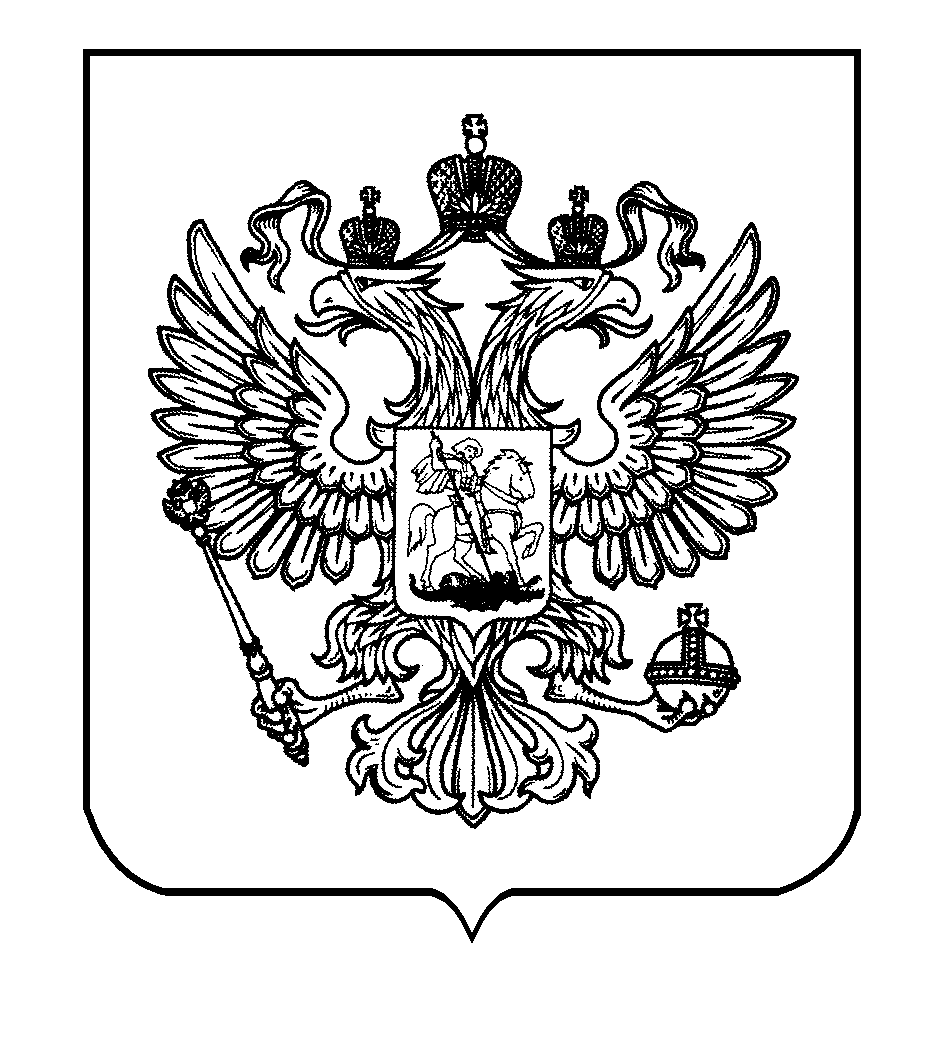 